БОЙОРОК                                                                                                        постановление09 февраль 2017 йыл.                         № 12                      09 февраля 2017 годаОб утверждении плана работы администрациисельского поселения Большешадинский сельсовет муниципального района Мишкинский район РБ на 2017 год       В соответствии с Федеральным законом от 06.10.2003 года № 131-ФЗ «Об общих принципах организации местного самоуправления в Российской Федерации»,    Уставом сельского поселения Большешадинский сельсовет муниципального района Мишкинский район Республики Башкортостан    постановляю:    1.Утвердить план работы администрации сельского поселения Большешадинский сельсовет на 2017 год    2. Контроль за исполнением настоящего постановления оставляю за собой.Глава сельского поселения:                              Ф.Ф.Ахметшин                                                                                                   Утвержден                                                                                                 Постановлением главы сельского                                                                                                              поселения Большешадинский                                                                                                  сельсовет                                                                                                 № 12 от «09» февраля 2017 г.План работы администрации сельского поселенияБольшешадинский сельсоветна 2017 годУправляющий делами сельского поселенияБольшешадинский сельсовет:                             ______________ А.Х.ХаматнуроваБАШКОРТОСТАН РЕСПУБЛИКАһЫ МИШКӘ РАЙОНЫМУНИЦИПАЛЬ РАЙОНЫНЫҢОЛО ШАҘЫ АУЫЛ СОВЕТЫАУЫЛ БИЛӘМӘҺЕХАКИМИӘТЕ452345 Оло Шаҙы ауылы,Али Карнай урамы,7Тел: 2-33-40,2-33-31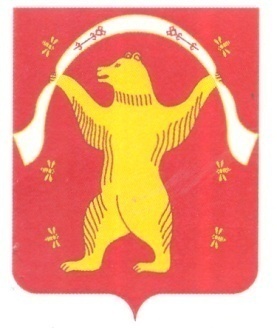 РЕСПУБЛИКА БАШКОРТОСТАН АДМИНИСТРАЦИЯСЕЛЬСКОГО ПОСЕЛЕНИЯБОЛЬШЕШАДИНСКИЙ СЕЛЬСОВЕТМУНИЦИПАЛЬНОГО РАЙОНАМИШКИНСКИЙ РАЙОН452345 д.Большие Шады,улица Али Карная,7Тел:2-33-40,2-33-31№п/пНаименование мероприятий Сроки исполненияОтветственные  за исполнение 1.Подготовить и внести на рассмотрение главы администрации СП Большешадинский сельсовет 1.1 О ходе  выполнения Указа Президента Республики Башкортостан     «Об объявлении 2017 года – Года Экологии и особо охраняемых природных территорий»ЕжемесячноАдминистрация СП1.2  Об утверждении плана деятельности Администрации сельского поселения Большешадинский сельсовет муниципального района Мишкинский район Республики Башкортостан на 2017 годянварьУправляющая деламиАдминистрация СП1.3 О созыве очередного заседания Совета сельского поселения Большешадинский сельсовет муниципального района Мишкинский район Республики Башкортостан.   февральУправляющая деламиАдминистрация П1.4 О мероприятиях по предупреждению и ликвидации пожаров на территории сельского поселенияфевральАдминистрация СП1.5 О подготовке проведения и проведения безаварийного пропуска весеннего половодья в 2017 годумартАдминистрация СП1.6 О проведении месячника благоустройства на территории сельского поселения Апрель Администрация СП1.7 О подготовке и проведении мероприятий в честь Дня ПобедыМай Администрация СП, Совет ветеранов, директора школ, СДК (по согласованию)1.8 О подготовке и проведении праздничных мероприятий к Дню России, Дню памяти и скорби,  Дню Молодежи Июнь Администрация СП1.9 Об исполнении бюджета сельского поселения  за 1 полугодие 2017 годаИюль Администрация СП, специалист1.10  О ходе  подготовки объектов социального значения к работе в осенне-зимний периодАвгуст Администрация СП, руководители учреждений (по согласованию)1.11  О противопожарных мероприятиях при подготовке бюджетных учреждений, частного жилого сектора к осенне-зимнему периоду 2017-2018 гг.Сентябрь Администрация СП1.12  О подготовке и проведения мероприятий, посвященных  ко Дню матери Октябрь Администрация СП1.13  О содержании дорог в зимний периодНоябрь Администрация СП1.14  О подготовке и проведении новогодних мероприятийДекабрь Администрация СП1.15  О мерах по обеспечению антитеррористической защищенности и противопожарной безопасности при проведении новогодних мероприятий в учреждениях культуры и образования2.Организационно- массовая работа2.1 Мероприятия, посвященные к праздникамВ течение года Администрация СП, с/клубы, СДК, школы (по согласованию)2.2 Организация и проведение торжественного собрания, посвященного Дню защитника.Февраль Администрация СП, с/клубы, СДК, школы (по согласованию)2.3 Торжественное  собрание, посвященное Международному женскому ДнюМарт Администрация СП, с/клубы, СДК, школы (по согласованию)2.4 Торжественное собрание, посвященное 72-годовщины Победы в ВОВ 1941-1945гг. 7-8 мая        Администрация СП, с/клубы, СДК, школы 2.5 Торжественное собрание, посвященное Дню России Июнь Администрация СП, СДК (по согласованию)2.6 Дню знаний1 сентябряАдминистрация СП, СДК(по согласованию)2.7 День пожилых людей 11 сентября  Администрация СП, СДК(по согласованию)2.8 Торжественное собрание, посвященное Дню принятия Декларации о государственном суверенитете РБ 11 октябряАдминистрация СП, СДК(по согласованию)2.9 День Конституции РФ и РБДекабрь Администрация СП, СДК(по согласованию)